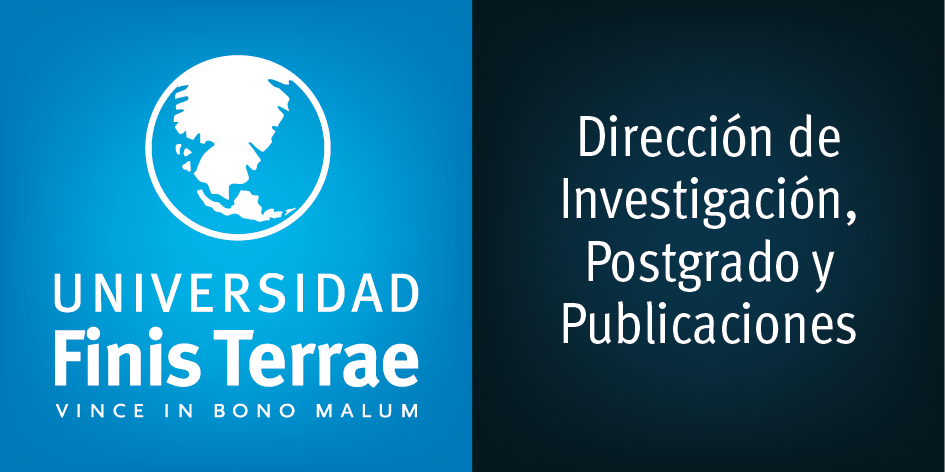 Solicitud de Estímulo de Publicaciones ISI, SciELO, Scopus o librosI.  Procedencia de la SolicitudII. Identificación del SolicitanteIII. Referencia Completa de la Publicación: Autor(es), Título, Revista, Volumen, Página(s), Año. Subraye autores pertenecientes a la Universidad Finis Terrae.Seleccione una de las siguientes alternativas:	Artículo ISI adjunto	Artículo Scopus adjunto	Artículo SciELO adjunto	Libro adjunto	Capítulo de libro adjunto_______________________ Firma del Solicitante       FechaFacultadUnidad AcadémicaOrigen de PublicaciónNombreFecha de NacimientoRUTDomicilioTeléfonoE-mail